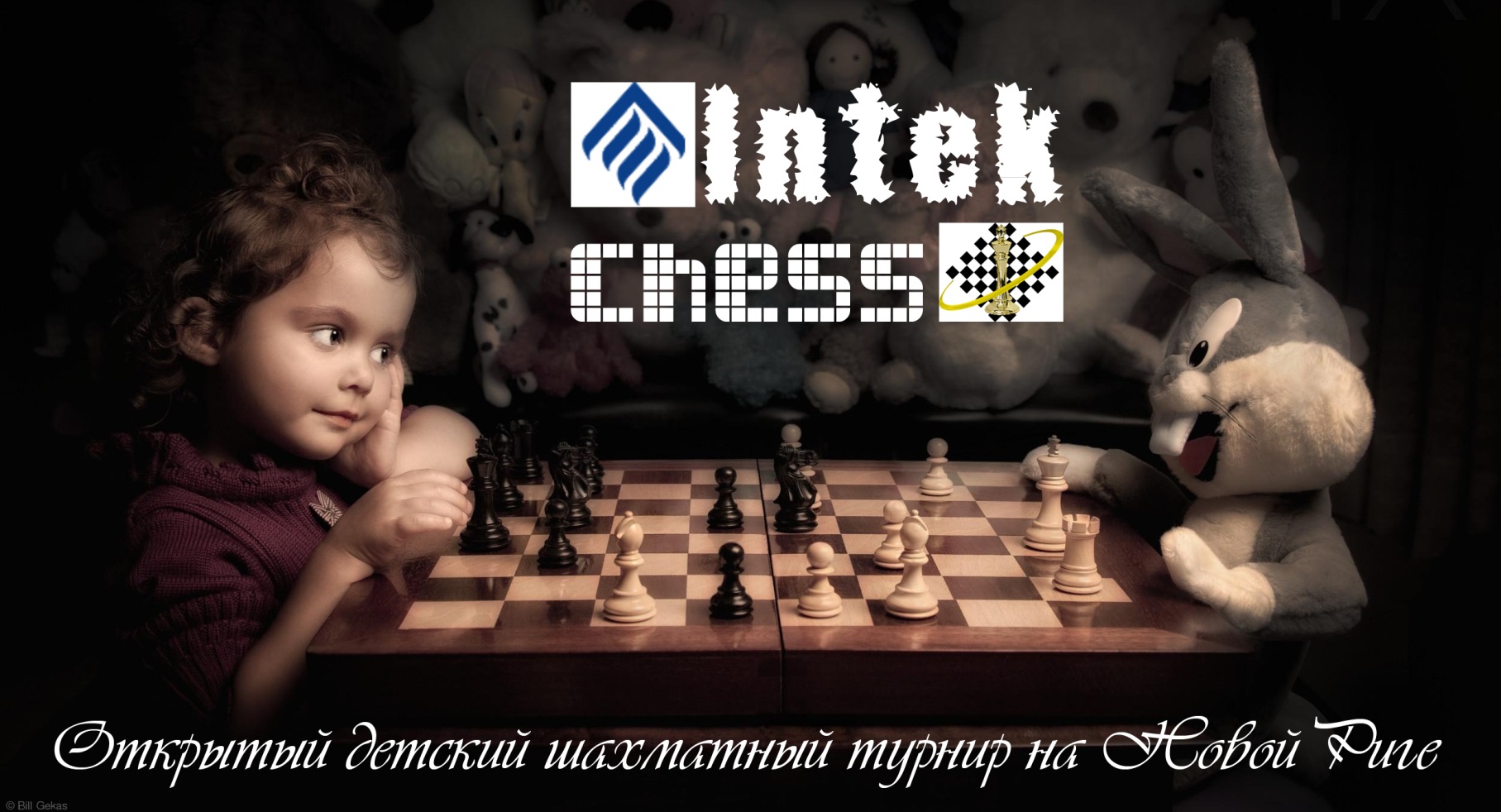 4 февраля 2018 года Педагогический Шахматный Союз совместно с Ломоносовской школой «Интек» проводит шахматный турнир на правах открытого первенства западного Подмосковья по версии ПШС «Intek Chess».  Турнир пройдет по швейцарской системе на электронных часах с отдельным зачетом среди дошкольных общеобразовательных учреждений, общеобразовательных школ, а также среди шахматных клубов.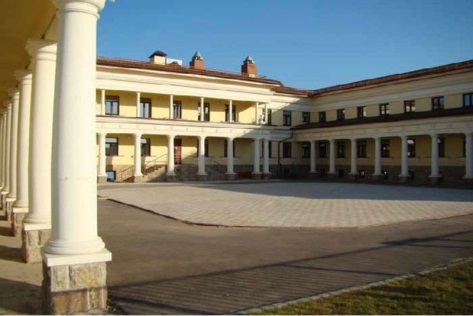 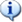    Сроки и место проведения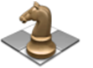 Соревнование проводится в один день: 4 февраля 2018 года (воскресенье). Место проведения: в здании ЧОУ «Ломоносовская школа «Интек». Адрес: Московская область, Истринский район, деревня Воронино, Клубный посёлок «Монолит», Клубная аллея, дом 2 (Новорижское шоссе, 19 километров от МКАД).   Участники соревнования и регламент К игре допускаются школьники 2000 г.р. и моложе. Турнир будет разделен на 6 возрастных категорий. Участники могут играть только в своей возрастной категории.Подведение итогов турнира пройдёт с раздельными зачётами внутри каждой группы: общий зачет, зачет среди девочек. Контроль времени – 20 минут на партию каждому игроку. Помимо личного зачёта по окончании соревнования пройдёт командный зачёт по наилучшим результатам четырех участников, представляющих одно образовательное учреждение или детский сад (ДОУ), также по 4-м лучшим результатам участников определится тройка лучших шахматных школ.Для участников категорий «А» и «В» допускается до 2-х невозможных ходов, на третий невозможный ход ставится поражение. Арбитры в этих группах вправе по необходимости вмешиваться в игру без обращения участников. В остальных группах согласно правилам Fide первый невозможный ход – поражение.Регистрация участников Очная регистрация участников пройдет 4 февраля на месте проведения турнира с 10:30 до 11:30. Участники должны оплатить целевой взнос за участие в турнире в размере 2500 рублей. 1500 за каждого второго ребенка (если несколько детей-участников от одной семьи).Предварительная регистрация проводится на сайте ПШС:            www.vphs.ru. Участникам необходимо заполнить специальную анкету на странице турнира. На странице турнира будет вывешен предварительный список участников. Игроки, отсутствующие в предварительных списках (не прошедшие предварительную регистрацию) к участию в турнире не допускаются. Организаторы оставляют за собой право досрочно закрыть регистрацию, если число заявок превысит 200 человек.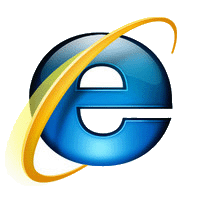 Тренеры (шахматных школ, дошкольных  и общеобразовательных школ), участвующие в командном зачете должны подать заявку заранее на сайте ПШС          www.vphs.ru   или на        moiseevanv@mail.ru  , а также заявку в бумажном виде во время регистрации. Заявка должна быть заверена подписью тренера по шахматам или представителя и директора школы (на заявке также должна стоять печать школы). Бланк заявки можно скачать на сайте           www.vphs.ru. Тренерам шахматных школ  достаточно заявки в бумажном виде с подписью тренера  (заявку также необходимо высылать заранее). Каждый тренер может подать на сайте ПШС заявку на трех своих учеников для зачета в номинации «Лучший тренер».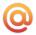 Участники также могут подать заявки на       moiseevanv@mail.ru или по телефону 8(926)169-87-96, указав ФИ, разряд, год рождения.Питание участников Игрокам, а также сопровождающим будут предложен полноценный обед, кофе –брейк.Стоимость талона на питание составляет 500 рублей (на 1 день, на 1 человека). Талон на питание не включен в стоимость турнирного взноса, его можно будет приобрести во время очной регистрации.  Определение победителей, награждениеМеста победителей определяются по сумме очков, набранных всеми участниками.При равенстве очков у двух и более участников, претендующих на призовые места, для выявления победителя и призеров учитываются:1. Коэффициент  Бухгольца;  2. Усеченного  Бухгольца; 3. Число побед.Командный зачёт частных или шахматных школ определяется по  наибольшей сумме набранных очков четырьмя участниками, представляющими одно учреждение. В случае равенства очков команда-победитель определяется по результатам лучшего занятого места лучшего игрока. В случае равенства второго показателя по одному лучшему игроку команды играют между собой партию «Армагеддон».Всем игрокам будут вручены памятные подарки, а также сертификаты участников.  Руководство проведения турниром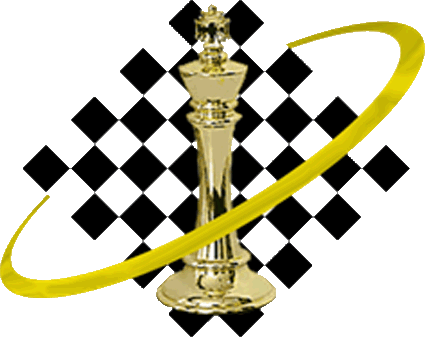 Общее руководство проведением соревнования осуществляет Педагогический Шахматный Союз в лице директора  соревнования Моисеева Сергея Сергеевича. Главный судья соревнования – арбитр м. мастер Орлинков Максим Леонидович.Директор Ломоносовской школы «Интек» - Камышова Вера Михайловна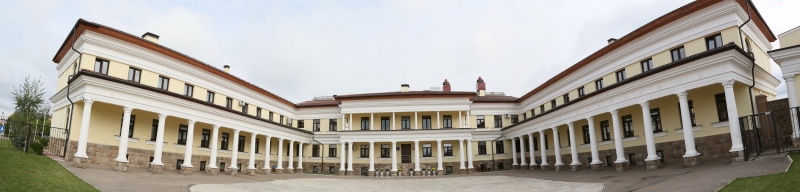 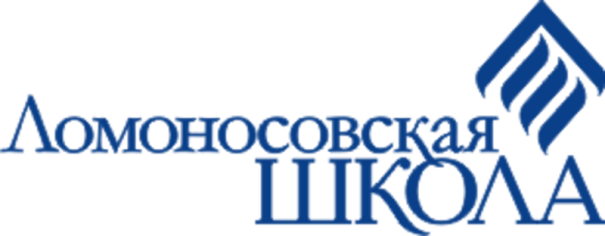 КатегорияВозрастТурнир А2012 г.р. и моложеТурнир B2011 г.р.Турнир С2010 г.р.Турнир D2008 – 2009 г.р.Турнир E2006 – 2007 г.р.Турнир F2000 – 2005 г.р.1030-1130Регистрация1130-1200Церемония открытия1200-14001 тур – 3 тур1400-1440Перерыв/обед1440-16004 тур - 5 тур1600-1630Подсчет результатов1630-1700НаграждениеНаграждение школНаграждение участниковНаграждение участниковМальчикиДевочкисреди шахматных школ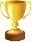 Турнир А2012 г.р. и моложе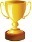 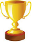  среди общеобразовательных школ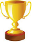 Турнир B2011 г.р. среди дошкольных учреждений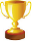  - номинация «Лучший тренер»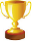 Победители награждаются кубками, дипломами, медалями, а также ценными призами. среди дошкольных учреждений - номинация «Лучший тренер»Победители награждаются кубками, дипломами, медалями, а также ценными призами.Турнир С2010 г.р. среди дошкольных учреждений - номинация «Лучший тренер»Победители награждаются кубками, дипломами, медалями, а также ценными призами. среди дошкольных учреждений - номинация «Лучший тренер»Победители награждаются кубками, дипломами, медалями, а также ценными призами.Турнир D2008 – 2009 г.р. среди дошкольных учреждений - номинация «Лучший тренер»Победители награждаются кубками, дипломами, медалями, а также ценными призами. среди дошкольных учреждений - номинация «Лучший тренер»Победители награждаются кубками, дипломами, медалями, а также ценными призами.Турнир E2006 – 2007 г.р.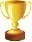  среди дошкольных учреждений - номинация «Лучший тренер»Победители награждаются кубками, дипломами, медалями, а также ценными призами. среди дошкольных учреждений - номинация «Лучший тренер»Победители награждаются кубками, дипломами, медалями, а также ценными призами.Турнир F2000 – 2005 г.р.